Проект по социально – коммуникативному, познавательному, речевому, художественно – эстетическому и физическому развитию.Разработали воспитатели: Волынская Ольга Валериевна, Попова Светлана ЮрьевнаЦитата по теме: «Наша Масленица, ты широкая, в детский сад к нам пришла и весну принесла!Проблема:имея богатейшие народные традиции в проведении календарных праздников, в том числе праздника Масленицы, в котором переплелись народные и православные корни, мы отходим от этих традиций, тем самым лишаем возможности детей прикоснуться к духовно-нравственным основам, к лучшим образцам устного и музыкального народного творчества.Тема проекта: «Широкая масленица»Актуальность:В, наше время постепенно стало уходить в прошлое народные гуляния, когда праздники отмечали не только в своей семье, а целыми улицами, деревнями. Наши дети этого не видят на примере своих родителей. Наша задача познакомить, рассказать, показать, что такое праздник «Масленица», как его отмечали раньше. В результате реализации этого проекта дети приобретут новые знания, узнают новые игры, потешки, стихи. Этот проект поможет и родителям вспомнить, как они с родителями отмечали «Масленицу»Цель:формирование интереса к русским народным традициям на примере ознакомления с праздником Масленица.Задачи проекта:- Познакомить детей с русским народным праздником Масленицей, его историей и обычаями.- Разучить с детьми заклички, потешки, пословицы, песни к празднику, познакомить с правилами проведения русских народных игр.- Развивать творческие способности детей и родителей.- Способствовать сплочению детей и взрослых в процессе подготовки и проведения праздника Масленица.- Развивать духовно-нравственные качества: доброту, великодушие, всепрощение, миролюбие, внимание и чуткость друг к другу и окружающим людям.- Воспитывать чувство патриотизма, основанное на русских традицияхНовизна проектаНовизна проекта состоит в том, что методы проекта позволяют детям усвоить материал через совместный поиск решения проблемы, тем самым, делая познавательный процесс интересным и мотивационным. Проектная деятельность развивает творческие способности дошкольников, помогает самому педагогу развиваться как творческой личности.Период проведения проектав рамках календарно-тематического планирования «Народные традиции» 12.02. 2018 -16.02.2018 годаМатериал и техническое оборудование:Подбор художественного, иллюстрированного, игрового материала, картотеки бесед, дидактических, пальчиковых, сюжетно-ролевых, подвижных игр. Комплексное перспективно-тематическое планирование организованной образовательной деятельности в подготовительной логопедической группе на 2017 - 2018 учебный год. ноутбук.Участники проекта:1. Дети и родители подготовительной логопедической группы (6 - 7лет)2. Воспитатели: Волынская Ольга Валериевна, Попова Светлана Юрьевна.3. Учитель-логопед: Романченко Наталья ПетровнаВид проекта: Групповой, краткосрочный. (1 неделя)Тип проекта: познавательно-творческий, игровой.Методы: наглядный, игровой, практический, словесный, интерактивный.Форма:-ситуативный диалог.-ознакомительная беседа с родителями и детьми на создание психологически-комфортной обстановки, рассчитанной на дифференцированный подход к каждому ребенку при реализации проекта;-чтение стихов, рассказов по теме;- творческая мастерская по изо-деятельности; - дидактические игры;- проведение релаксационных пауз с использованием музыкальных средств во время режимных моментов;-консультации для родителей;-конкурсы;-организация праздника «Широкая масленица»Мероприятие(ООД, культурно – досуговые мероприятия, беседы, чтение и т. д, но обязательно интегрируемые.)1. Ситуативный диалог Беседа «Что за праздник Масленица?Беседы о празднике, о его праздновании на Руси.Беседа «Детям о празднике Масленица»2. Творческая мастерская: Рисование на тему: «Широкая Масленица», коллективная работа «Широкая Масленица», коллективная работа «Чучело масленицы»3. Чтение художественной литературы: чтение стихотворения «Масленица», знакомство с народным фольклором закличка; Стихи и поговорки о Масленице. Разучивание закличек «Приди, Весна – весна красная»; «А мы Масленицу дождались», Чтение русского фольклора, стихотворений о масленице: «Этот праздник к нам идет…», «Широкая Масленица»4. Подвижные игры: «Лошадки» (эстафета, «Силачи» (перетягивание каната, «Ловкачи» (бег в мешках, «Блины», «Ледышка», «Масленичные ворота», «Галя по садочку ходила», «Карусели»; «Петушиный бой», «Ручеек», «Клубок», «Утка и селезень».5. Рассматривание иллюстраций как изготавливается чучело – масленицы, рассматривание игрушек народных мастеров, раскрашивание русской матрешки.6. Выставка книг по народному творчеству для детей.7. Разучивание русской народной песни «Блины». Разучивание песни с движениями «Ой, блины мои блины». Игра на музыкальных инструментах: бубен, ложки, трещотки, металлофон, колокольчики. Слушание русских наигрышей и песен.8. Консультация для родителей «Праздники на Руси. Масленица»9. Праздник «Проводы Масленицы»В ходе реализации проекта «Широкая масленица»Предполагаемые результаты были достигнуты:В процессе подготовки и проведения праздника Масленица родители стали активными партнерами в образовательном процессе. Дети познакомились с русским народным праздником Масленицей, его историей и обычаями, разучили заклички, потешки, пословицы, песни к празднику, познакомились с правилами проведения русских народных игр. Дети стали более добрыми, великодушными, миролюбивыми, внимательными, чуткими друг к другу и окружающим людям. Дети и родители получили эмоциональное удовлетворение от праздника «Широкая Масленица». У детей и родителей повысился интерес и стремление изучать народные традиции.Приложение.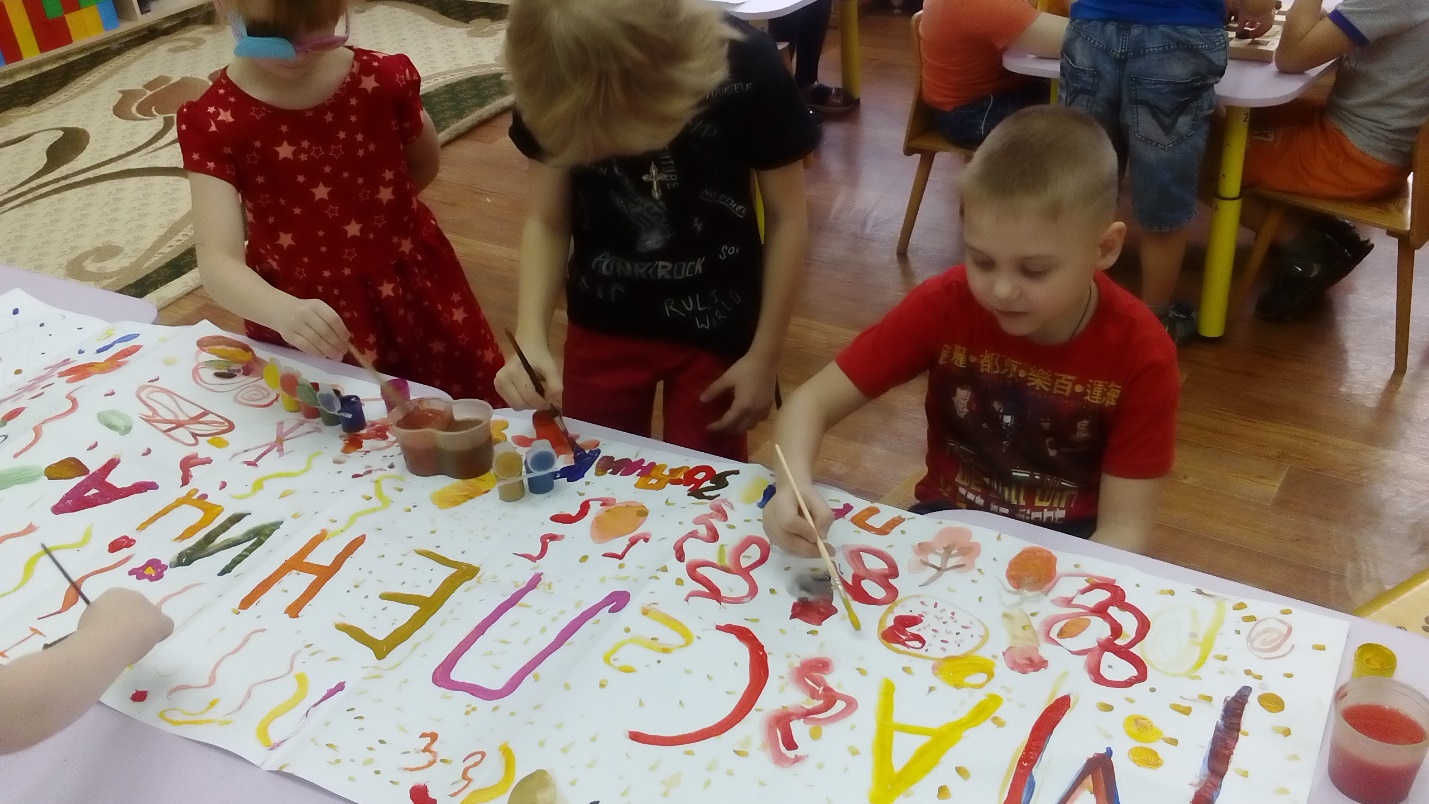 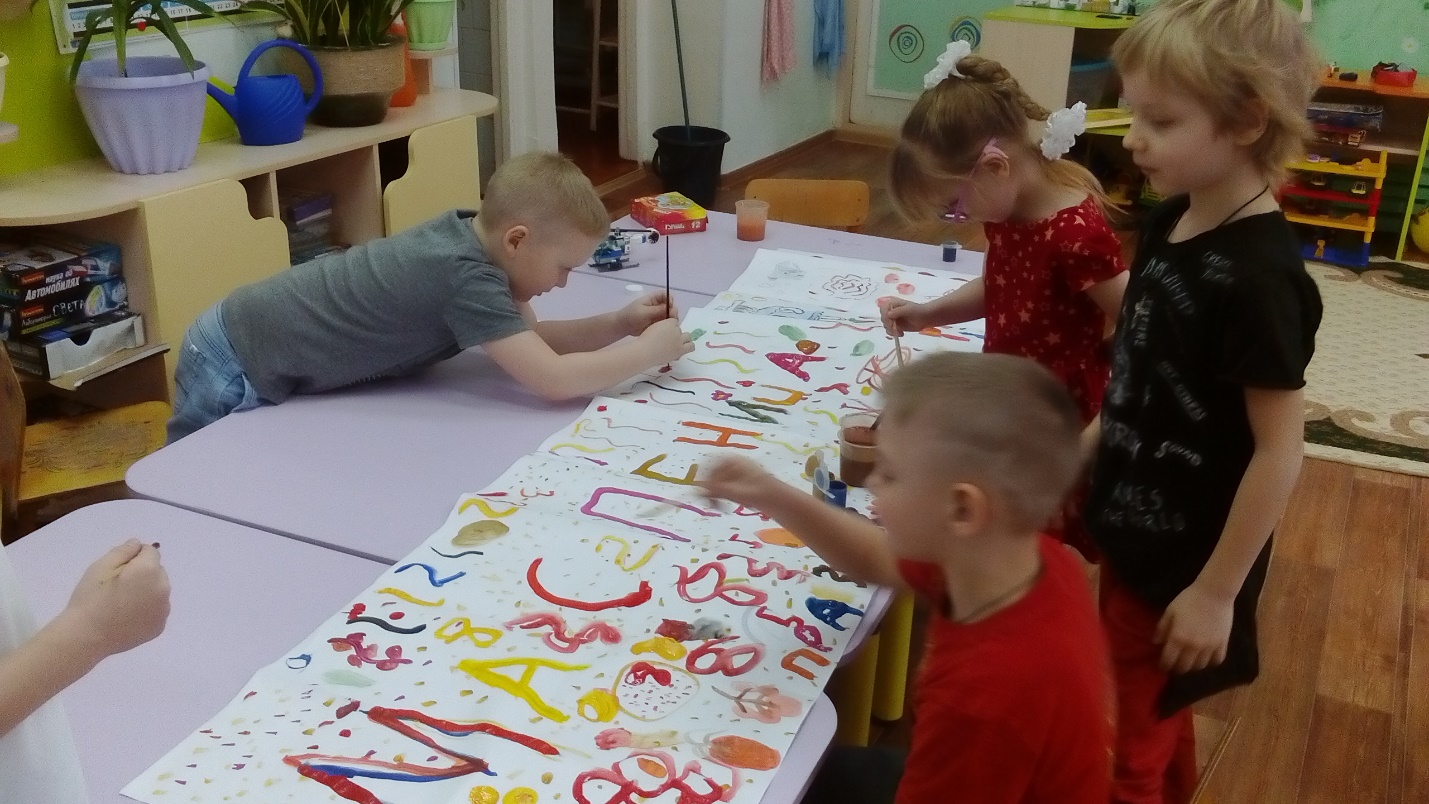 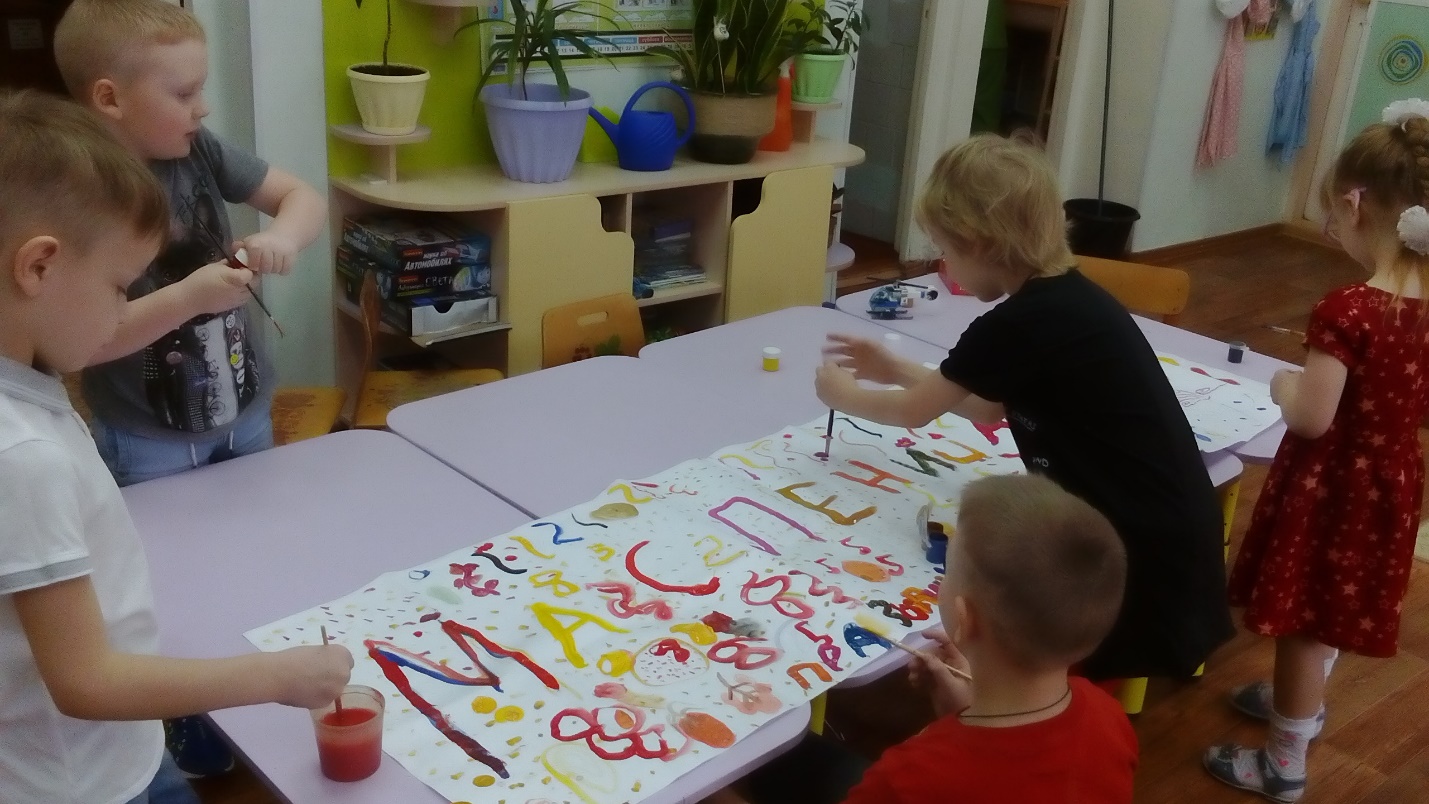 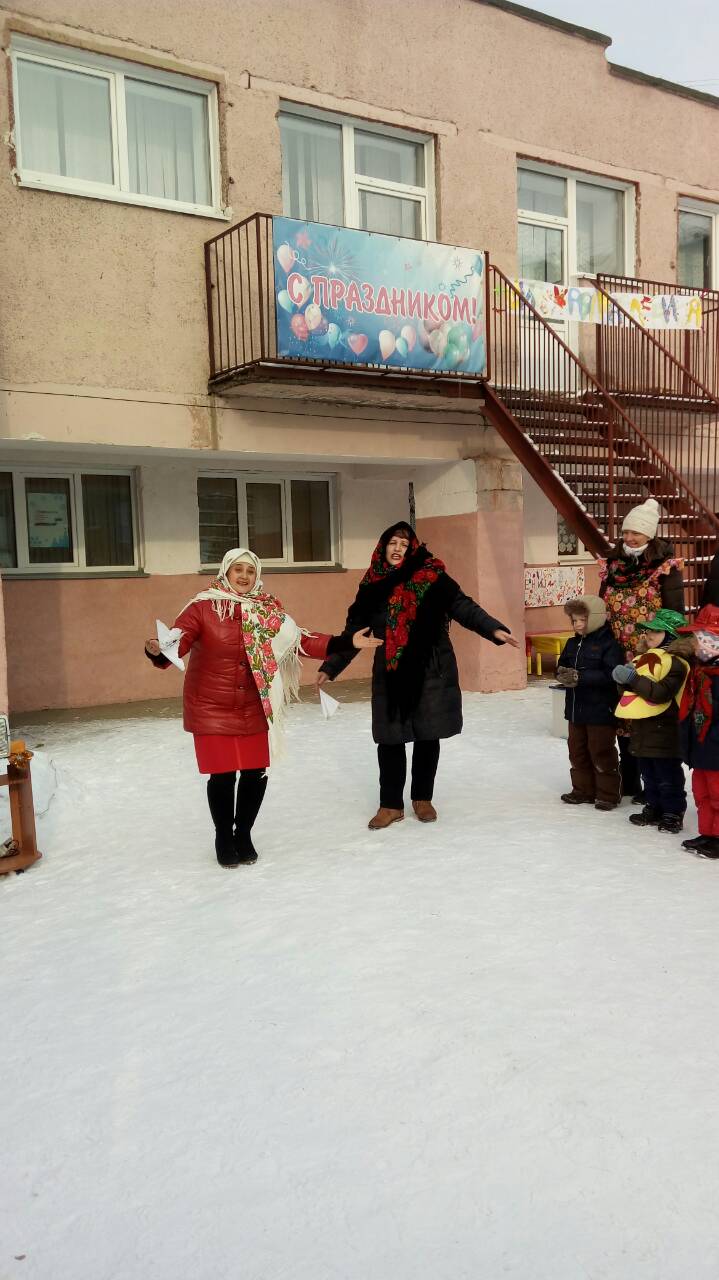 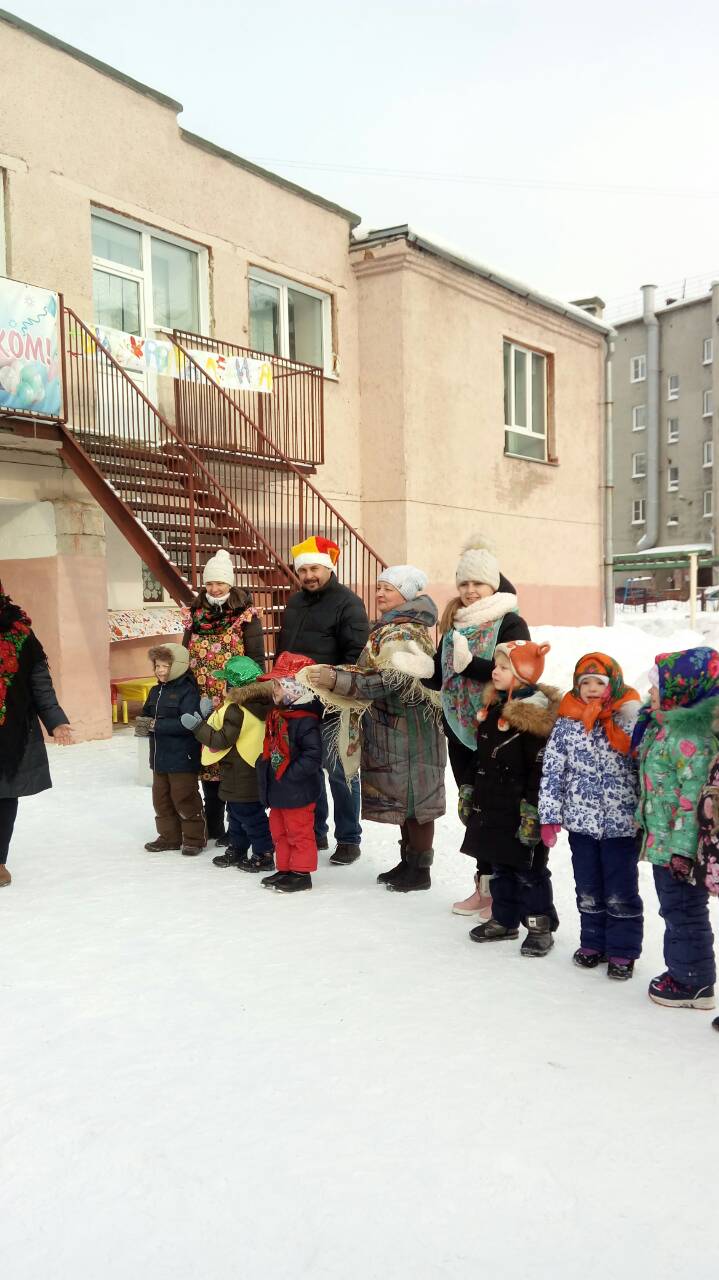 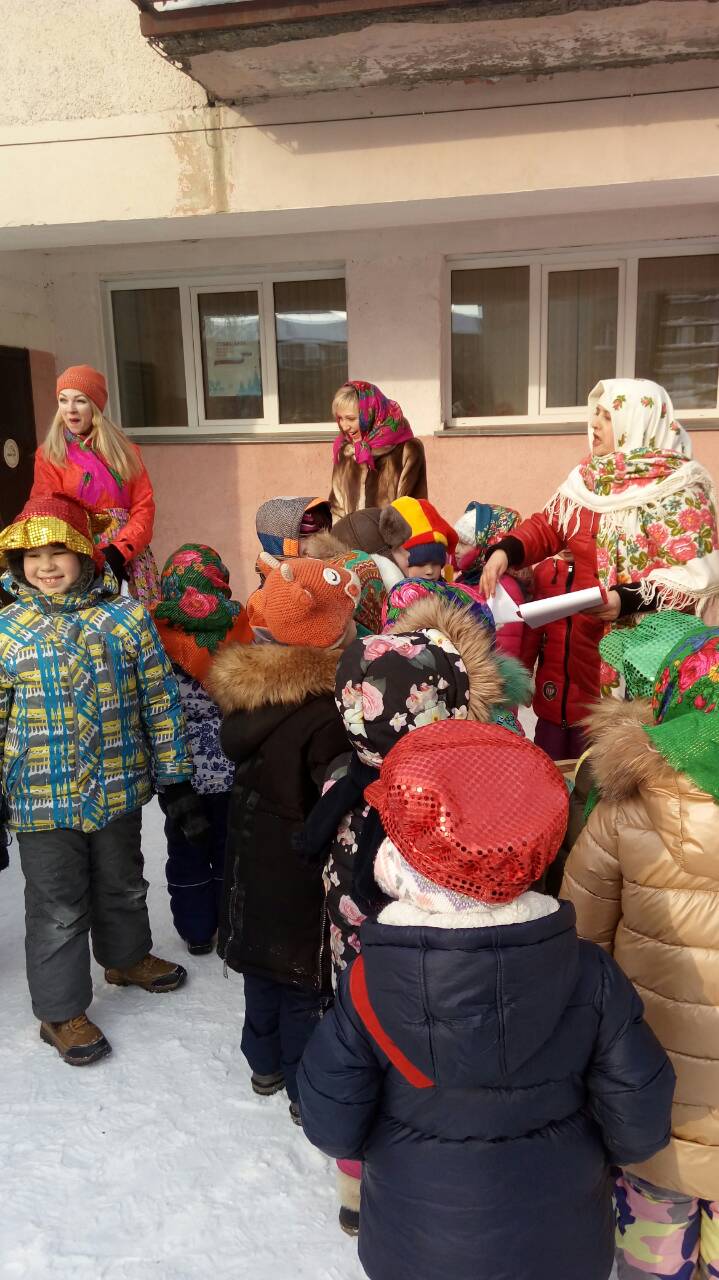 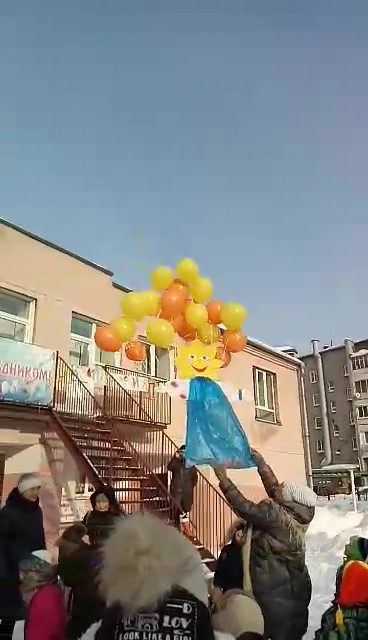 